2-ра учебна седмица          Домашна работа по български език- 3 клас/ име/...................................................................................................................Моля, прочетете текста и отговорете на въпросите:Пренасяне на част от думата. ПреговорЗа да пренесем част от дума на следващия ред, трябва да я разделим на срички.                                                                                                                                Думи, които имат една сричка не се пренасят.                                                                                                                        Една буква от думата не остава сама на ред.        Какво трябва да направим, за да пренесем част от думата на нов ред? ........................................................................................................................................................................................................................................................Пренасят ли се едносрични думи?......................................................................................................................................................................................................................................................Може ли сама буква да остава сама на ред?........................................................................................................................................................................................................................................................Домашна работа по четене- 3 клас    Моля, припомнете си  последните два стиха от стихотворението                                                          на Иван Вазов „ Аз съм българче“.   Аз съм българче свободно.                                                                 Аз съм българче и раснаВ край свободен аз живея.                                                                  в дни велики, в славно време.Всичко българско и родно                                                                   Син съм на земя прекрасна,любя, тача и милея.                                                                                син съм на юнашко племе.                     Домашна работа по Човекът и обществото- 3 клас  Моля, напишете държавите, съседни на България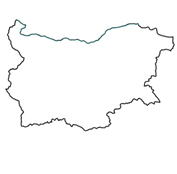 Моля, препиши с ръкописни букви в тетрадката химна на България „ Мила Родино“ от Цветан Радославов:Химн на Република БългарияМузика и текст Цветан РадославовГорда Стара планина,до ней  Дунава синей,слънце Тракия огряванад Пирина пламеней... Родино...Мила Родино,ти си земен рай!Твойта хубост, твойта прелестах,  те нямат край.  